Sports EquipmentWrite which sport the equipment is used in. What sport uses this?                                                             

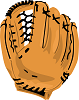 What sport uses this?                                                             

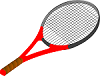  What sport uses this?                                                             

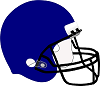 What sport uses this?                                              

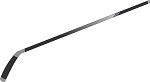 What sport uses this?                                                             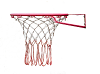 